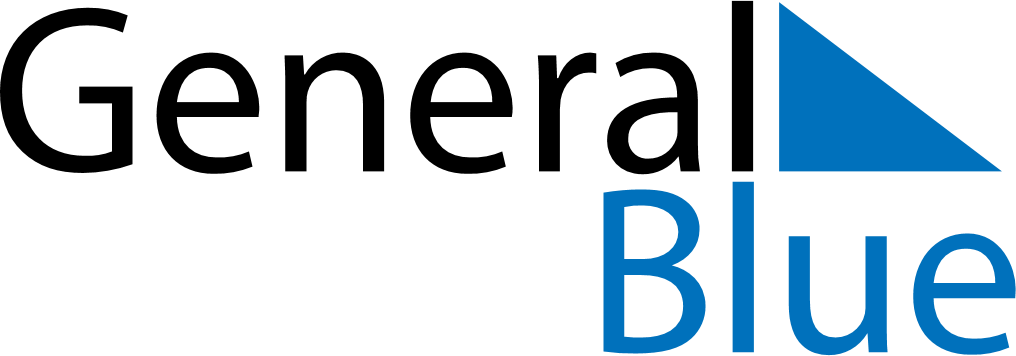 Daily PlannerApril 12, 2021 - April 18, 2021Daily PlannerApril 12, 2021 - April 18, 2021Daily PlannerApril 12, 2021 - April 18, 2021Daily PlannerApril 12, 2021 - April 18, 2021Daily PlannerApril 12, 2021 - April 18, 2021Daily PlannerApril 12, 2021 - April 18, 2021Daily Planner MondayApr 12TuesdayApr 13WednesdayApr 14ThursdayApr 15FridayApr 16 SaturdayApr 17 SundayApr 18MorningAfternoonEvening